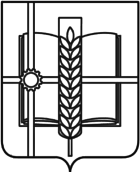 РОССИЙСКАЯ ФЕДЕРАЦИЯРОСТОВСКАЯ ОБЛАСТЬЗЕРНОГРАДСКИЙ РАЙОНМУНИЦИПАЛЬНОЕ ОБРАЗОВАНИЕ«Зерноградское городское поселение»АДМИНИСТРАЦИЯ ЗЕРНОГРАДСКОГО ГОРОДСКОГО ПОСЕЛЕНИЯПОСТАНОВЛЕНИЕот 02.03.2020 № 139 г. ЗерноградО внесении изменений в постановление Администрации Зерноградского городского поселения от 30.04.2019 № 377 «Об утверждении Административного регламента предоставления Администрацией Зерноградского городского поселения муниципальной услуги «Предоставление разрешения на ввод объекта в эксплуатацию»В целях приведения нормативных правовых актов Администрации Зерноградского района, регламентирующих предоставление Администрацией Зерноградского района муниципальных услуг в сфере архитектуры и градостроительства, в соответствие с действующим законодательством, Администрация Зерноградского городского поселения    постановляет:  1. Внести в постановление Администрации Зерноградского городского поселения от 30.04.2019 № 377 «Об утверждении Административного регламента предоставления Администрацией Зерноградского городского поселения муниципальной услуги «Предоставление разрешения на ввод объекта в эксплуатацию» следующие изменения:1.1. Пункт 2.4. раздела 2 Административного регламента изложить в редакции: «2.4. Срок предоставления муниципальной услуги      2.4.1 Администрация Зерноградского городского поселения в течение 5 рабочих дней с момента поступления заявления и документов, необходимых для предоставления услуги, принимает решение о выдаче разрешения на ввод объекта в эксплуатацию и выдает разрешение на ввод объекта в эксплуатацию либо принимает решение об отказе в выдаче разрешения на ввод объекта в эксплуатацию.Срок предоставления услуги в электронном виде начинается с момента приема и регистрации в Администрации Зерноградского городского поселения электронных документов, необходимых для предоставления и не должен превышать 5 рабочих дней.Приостановление предоставления услуги не предусмотрено законодательством Российской Федерации.»1.2 Пятый абзац подпункта 3.5.1. пункта 3.5. Административного регламента изложить в редакции: «Максимальный срок административной процедуры не может превышать 5 календарных дней с момента регистрации заявления о предоставлении муниципальной услуги.».1.3. Приложение 5 к Административному регламенту изложить в новой редакции согласно приложению к настоящему постановлению.2. Опубликовать настоящее постановление в печатном средстве массовой информации Зерноградского городского поселения «Зерноград официальный» и разместить на официальном сайте Администрации Зерноградского городского поселения в информационно-телекоммуникационной сети «Интернет».3. Постановление вступает в силу со дня его официального опубликования.4. Контроль за выполнением постановления оставляю за собой.Глава Администрации Зерноградского городского поселения		                               А. А. РачковПриложение к постановлению Администрации Зерноградского городского поселенияот «02» марта 2020 № 139 «Приложение № 3к Административному регламенту предоставления муниципальной услуги«Предоставление разрешения на ввод объекта в эксплуатацию»БЛОК-СХЕМАпоследовательности действий при предоставлении муниципальной услуги